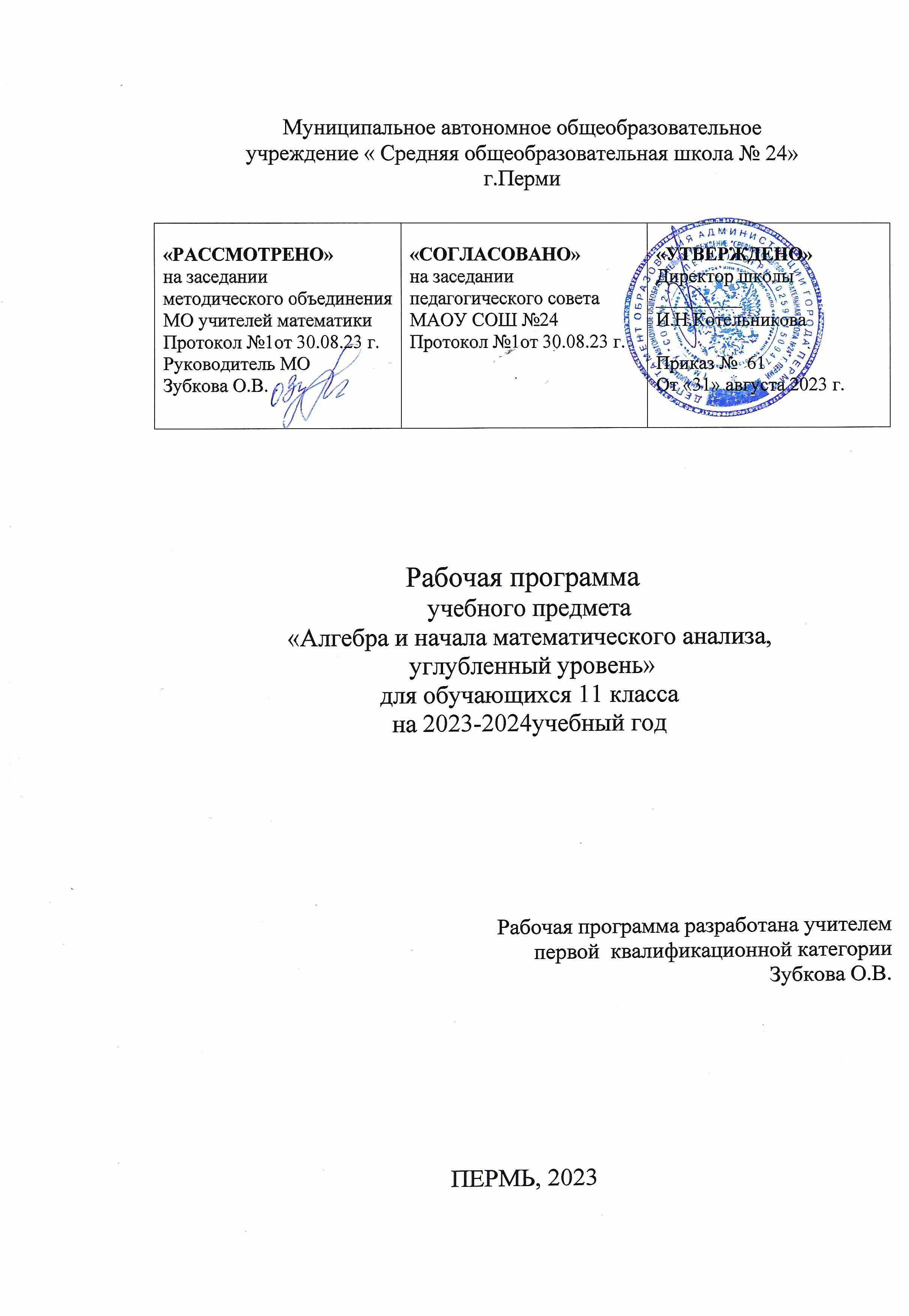 ПОЯСНИТЕЛЬНАЯ ЗАПИСКАУчебный курс «Алгебра и начала математического анализа» является одним из наиболее значимых в программе среднего общего образования, поскольку, с одной стороны, он обеспечивает инструментальную базу для изучения всех естественно-научных курсов, а с другой стороны, формирует логическое и абстрактное мышление обучающихся на уровне, необходимом для освоения информатики, обществознания, истории, словесности и других дисциплин. В рамках данного учебного курса обучающиеся овладевают универсальным языком современной науки, которая формулирует свои достижения в математической форме. Учебный курс алгебры и начал математического анализа закладывает основу для успешного овладения законами физики, химии, биологии, понимания основных тенденций развития экономики и общественной жизни, позволяет ориентироваться в современных цифровых и компьютерных технологиях, уверенно использовать их для дальнейшего образования и в повседневной жизни. В то же время овладение абстрактными и логически строгими конструкциями алгебры и математического анализа развивает умение находить закономерности, обосновывать истинность, доказывать утверждения с помощью индукции и рассуждать дедуктивно, использовать обобщение и конкретизацию, абстрагирование и аналогию, формирует креативное и критическое мышление. В ходе изучения учебного курса «Алгебра и начала математического анализа» обучающиеся получают новый опыт решения прикладных задач, самостоятельного построения математических моделей реальных ситуаций, интерпретации полученных решений, знакомятся с примерами математических закономерностей в природе, науке и искусстве, с выдающимися математическими открытиями и их авторами.Учебный курс обладает значительным воспитательным потенциалом, который реализуется как через учебный материал, способствующий формированию научного мировоззрения, так и через специфику учебной деятельности, требующей продолжительной концентрации внимания, самостоятельности, аккуратности и ответственности за полученный результат. В основе методики обучения алгебре и началам математического анализа лежит деятельностный принцип обучения.В структуре учебного курса «Алгебра и начала математического анализа» выделены следующие содержательно-методические линии: «Числа и вычисления», «Функции и графики», «Уравнения и неравенства», «Начала математического анализа», «Множества и логика». Все основные содержательно-методические линии изучаются на протяжении двух лет обучения на уровне среднего общего образования, естественно дополняя друг друга и постепенно насыщаясь новыми темами и разделами. Данный учебный курс является интегративным, поскольку объединяет в себе содержание нескольких математических дисциплин, таких как алгебра, тригонометрия, математический анализ, теория множеств, математическая логика и другие. По мере того как обучающиеся овладевают всё более широким математическим аппаратом, у них последовательно формируется и совершенствуется умение строить математическую модель реальной ситуации, применять знания, полученные при изучении учебного курса, для решения самостоятельно сформулированной математической задачи, а затем интерпретировать свой ответ.Содержательно-методическая линия «Числа и вычисления» завершает формирование навыков использования действительных чисел, которое было начато на уровне основного общего образования. На уровне среднего общего образования особое внимание уделяется формированию навыков рациональных вычислений, включающих в себя использование различных форм записи числа, умение делать прикидку, выполнять приближённые вычисления, оценивать числовые выражения, работать с математическими константами. Знакомые обучающимся множества натуральных, целых, рациональных и действительных чисел дополняются множеством комплексных чисел. В каждом из этих множеств рассматриваются свойственные ему специфические задачи и операции: деление нацело, оперирование остатками на множестве целых чисел, особые свойства рациональных и иррациональных чисел, арифметические операции, а также извлечение корня натуральной степени на множестве комплексных чисел. Благодаря последовательному расширению круга используемых чисел и знакомству с возможностями их применения для решения различных задач формируется представление о единстве математики как науки и её роли в построении моделей реального мира, широко используются обобщение и конкретизация.Линия «Уравнения и неравенства» реализуется на протяжении всего обучения на уровне среднего общего образования, поскольку в каждом разделе Программы предусмотрено решение соответствующих задач. В результате обучающиеся овладевают различными методами решения рациональных, иррациональных, показательных, логарифмических и тригонометрических уравнений, неравенств и систем, а также задач, содержащих параметры. Полученные умения широко используются при исследовании функций с помощью производной, при решении прикладных задач и задач на нахождение наибольших и наименьших значений функции. Данная содержательная линия включает в себя также формирование умений выполнять расчёты по формулам, преобразования рациональных, иррациональных и тригонометрических выражений, а также выражений, содержащих степени и логарифмы. Благодаря изучению алгебраического материала происходит дальнейшее развитие алгоритмического и абстрактного мышления обучающихся, формируются навыки дедуктивных рассуждений, работы с символьными формами, представления закономерностей и зависимостей в виде равенств и неравенств. Алгебра предлагает эффективные инструменты для решения практических и естественно-научных задач, наглядно демонстрирует свои возможности как языка науки.Содержательно-методическая линия «Функции и графики» тесно переплетается с другими линиями учебного курса, поскольку в каком-то смысле задаёт последовательность изучения материала. Изучение степенной, показательной, логарифмической и тригонометрических функций, их свойств и графиков, использование функций для решения задач из других учебных предметов и реальной жизни тесно связано как с математическим анализом, так и с решением уравнений и неравенств. При этом большое внимание уделяется формированию умения выражать формулами зависимости между различными величинами, исследовать полученные функции, строить их графики. Материал этой содержательной линии нацелен на развитие умений и навыков, позволяющих выражать зависимости между величинами в различной форме: аналитической, графической и словесной. Его изучение способствует развитию алгоритмического мышления, способности к обобщению и конкретизации, использованию аналогий.Содержательная линия «Начала математического анализа» позволяет существенно расширить круг как математических, так и прикладных задач, доступных обучающимся, так как у них появляется возможность строить графики сложных функций, определять их наибольшие и наименьшие значения, вычислять площади фигур и объёмы тел, находить скорости и ускорения процессов. Данная содержательная линия открывает новые возможности построения математических моделей реальных ситуаций, позволяет находить наилучшее решение в прикладных, в том числе социально-экономических, задачах. Знакомство с основами математического анализа способствует развитию абстрактного, формально-логического и креативного мышления, формированию умений распознавать проявления законов математики в науке, технике и искусстве. Обучающиеся узнают о выдающихся результатах, полученных в ходе развития математики как науки, и об их авторах.Содержательно-методическая линия «Множества и логика» включает в себя элементы теории множеств и математической логики. Теоретико-множественные представления пронизывают весь курс школьной математики и предлагают наиболее универсальный язык, объединяющий все разделы математики и её приложений, они связывают разные математические дисциплины и их приложения в единое целое. Поэтому важно дать возможность обучающемуся понимать теоретико-множественный язык современной математики и использовать его для выражения своих мыслей. Другим важным признаком математики как науки следует признать свойственную ей строгость обоснований и следование определённым правилам построения доказательств. Знакомство с элементами математической логики способствует развитию логического мышления обучающихся, позволяет им строить свои рассуждения на основе логических правил, формирует навыки критического мышления.В учебном курсе «Алгебра и начала математического анализа» присутствуют основы математического моделирования, которые призваны способствовать формированию навыков построения моделей реальных ситуаций, исследования этих моделей с помощью аппарата алгебры и математического анализа, интерпретации полученных результатов. Такие задания вплетены в каждый из разделов программы, поскольку весь материал учебного курса широко используется для решения прикладных задач. При решении реальных практических задач обучающиеся развивают наблюдательность, умение находить закономерности, абстрагироваться, использовать аналогию, обобщать и конкретизировать проблему. Деятельность по формированию навыков решения прикладных задач организуется в процессе изучения всех тем учебного курса «Алгебра и начала математического анализа».На изучение учебного курса «Алгебра и начала математического анализа» отводится в 11 классе – 136 часов (4 часа в неделю). СОДЕРЖАНИЕ ОБУЧЕНИЯ 11 КЛАССЧисла и вычисленияНатуральные и целые числа. Применение признаков делимости целых чисел, наибольший общий делитель (далее – НОД) и наименьшее общее кратное (далее – НОК), остатков по модулю, алгоритма Евклида для решения задач в целых числах.Комплексные числа. Алгебраическая и тригонометрическая формы записи комплексного числа. Арифметические операции с комплексными числами. Изображение комплексных чисел на координатной плоскости. Формула Муавра. Корни n-ой степени из комплексного числа. Применение комплексных чисел для решения физических и геометрических задач.Уравнения и неравенстваСистема и совокупность уравнений и неравенств. Равносильные системы и системы-следствия. Равносильные неравенства.Отбор корней тригонометрических уравнений с помощью тригонометрической окружности. Решение тригонометрических неравенств. Основные методы решения показательных и логарифмических неравенств.Основные методы решения иррациональных неравенств.Основные методы решения систем и совокупностей рациональных, иррациональных, показательных и логарифмических уравнений. Уравнения, неравенства и системы с параметрами.Применение уравнений, систем и неравенств к решению математических задач и задач из различных областей науки и реальной жизни, интерпретация полученных результатов.Функции и графикиГрафик композиции функций. Геометрические образы уравнений и неравенств на координатной плоскости.Тригонометрические функции, их свойства и графики.Графические методы решения уравнений и неравенств. Графические методы решения задач с параметрами. Использование графиков функций для исследования процессов и зависимостей, которые возникают при решении задач из других учебных предметов и реальной жизни.Начала математического анализаПрименение производной к исследованию функций на монотонность и экстремумы. Нахождение наибольшего и наименьшего значений непрерывной функции на отрезке.Применение производной для нахождения наилучшего решения в прикладных задачах, для определения скорости и ускорения процесса, заданного формулой или графиком.Первообразная, основное свойство первообразных. Первообразные элементарных функций. Правила нахождения первообразных.Интеграл. Геометрический смысл интеграла. Вычисление определённого интеграла по формуле Ньютона-Лейбница.Применение интеграла для нахождения площадей плоских фигур и объёмов геометрических тел.Примеры решений дифференциальных уравнений. Математическое моделирование реальных процессов с помощью дифференциальных уравнений.ПЛАНИРУЕМЫЕ РЕЗУЛЬТАТЫ ОСВОЕНИЯ УЧЕБНОГО КУРСА «АЛГЕБРА И НАЧАЛА МАТЕМАТИЧЕСКОГО АНАЛИЗА» (УГЛУБЛЕННЫЙ УРОВЕНЬ) НА УРОВНЕ СРЕДНЕГО ОБЩЕГО ОБРАЗОВАНИЯЛИЧНОСТНЫЕ РЕЗУЛЬТАТЫ1) гражданского воспитания:сформированность гражданской позиции обучающегося как активного и ответственного члена российского общества, представление о математических основах функционирования различных структур, явлений, процедур гражданского общества (выборы, опросы и другое), умение взаимодействовать с социальными институтами в соответствии с их функциями и назначением;2) патриотического воспитания:сформированность российской гражданской идентичности, уважения к прошлому и настоящему российской математики, ценностное отношение к достижениям российских математиков и российской математической школы, использование этих достижений в других науках, технологиях, сферах экономики;3) духовно-нравственного воспитания:осознание духовных ценностей российского народа, сформированность нравственного сознания, этического поведения, связанного с практическим применением достижений науки и деятельностью учёного, осознание личного вклада в построение устойчивого будущего;4) эстетического воспитания:эстетическое отношение к миру, включая эстетику математических закономерностей, объектов, задач, решений, рассуждений, восприимчивость к математическим аспектам различных видов искусства;5) физического воспитания:сформированность умения применять математические знания в интересах здорового и безопасного образа жизни, ответственное отношение к своему здоровью (здоровое питание, сбалансированный режим занятий и отдыха, регулярная физическая активность), физическое совершенствование при занятиях спортивно-оздоровительной деятельностью;6) трудового воспитания:готовность к труду, осознание ценности трудолюбия, интерес к различным сферам профессиональной деятельности, связанным с математикой и её приложениями, умение совершать осознанный выбор будущей профессии и реализовывать собственные жизненные планы, готовность и способность к математическому образованию и самообразованию на протяжении всей жизни, готовность к активному участию в решении практических задач математической направленности;7) экологического воспитания:сформированность экологической культуры, понимание влияния социально-экономических процессов на состояние природной и социальной среды, осознание глобального характера экологических проблем, ориентация на применение математических знаний для решения задач в области окружающей среды, планирование поступков и оценки их возможных последствий для окружающей среды;8) ценности научного познания: сформированность мировоззрения, соответствующего современному уровню развития науки и общественной практики, понимание математической науки как сферы человеческой деятельности, этапов её развития и значимости для развития цивилизации, овладение языком математики и математической культурой как средством познания мира, готовность осуществлять проектную и исследовательскую деятельность индивидуально и в группе.МЕТАПРЕДМЕТНЫЕ РЕЗУЛЬТАТЫПознавательные универсальные учебные действияБазовые логические действия:выявлять и характеризовать существенные признаки математических объектов, понятий, отношений между понятиями, формулировать определения понятий, устанавливать существенный признак классификации, основания для обобщения и сравнения, критерии проводимого анализа;воспринимать, формулировать и преобразовывать суждения: утвердительные и отрицательные, единичные, частные и общие, условные;выявлять математические закономерности, взаимосвязи и противоречия в фактах, данных, наблюдениях и утверждениях, предлагать критерии для выявления закономерностей и противоречий; делать выводы с использованием законов логики, дедуктивных и индуктивных умозаключений, умозаключений по аналогии;проводить самостоятельно доказательства математических утверждений (прямые и от противного), выстраивать аргументацию, приводить примеры и контрпримеры, обосновывать собственные суждения и выводы;выбирать способ решения учебной задачи (сравнивать несколько вариантов решения, выбирать наиболее подходящий с учётом самостоятельно выделенных критериев).Базовые исследовательские действия:использовать вопросы как исследовательский инструмент познания, формулировать вопросы, фиксирующие противоречие, проблему, устанавливать искомое и данное, формировать гипотезу, аргументировать свою позицию, мнение;проводить самостоятельно спланированный эксперимент, исследование по установлению особенностей математического объекта, явления, процесса, выявлению зависимостей между объектами, явлениями, процессами;самостоятельно формулировать обобщения и выводы по результатам проведённого наблюдения, исследования, оценивать достоверность полученных результатов, выводов и обобщений;прогнозировать возможное развитие процесса, а также выдвигать предположения о его развитии в новых условиях.Работа с информацией:выявлять дефициты информации, данных, необходимых для ответа на вопрос и для решения задачи;выбирать информацию из источников различных типов, анализировать, систематизировать и интерпретировать информацию различных видов и форм представления;структурировать информацию, представлять её в различных формах, иллюстрировать графически;оценивать надёжность информации по самостоятельно сформулированным критериям.Коммуникативные универсальные учебные действияОбщение:воспринимать и формулировать суждения в соответствии с условиями и целями общения, ясно, точно, грамотно выражать свою точку зрения в устных и письменных текстах, давать пояснения по ходу решения задачи, комментировать полученный результат; в ходе обсуждения задавать вопросы по существу обсуждаемой темы, проблемы, решаемой задачи, высказывать идеи, нацеленные на поиск решения, сопоставлять свои суждения с суждениями других участников диалога, обнаруживать различие и сходство позиций, в корректной форме формулировать разногласия, свои возражения;представлять результаты решения задачи, эксперимента, исследования, проекта, самостоятельно выбирать формат выступления с учётом задач презентации и особенностей аудитории.Регулятивные универсальные учебные действияСамоорганизация:составлять план, алгоритм решения задачи, выбирать способ решения с учётом имеющихся ресурсов и собственных возможностей, аргументировать и корректировать варианты решений с учётом новой информации.Самоконтроль, эмоциональный интеллект:владеть навыками познавательной рефлексии как осознания совершаемых действий и мыслительных процессов, их результатов, владеть способами самопроверки, самоконтроля процесса и результата решения математической задачи;предвидеть трудности, которые могут возникнуть при решении задачи, вносить коррективы в деятельность на основе новых обстоятельств, данных, найденных ошибок, выявленных трудностей;оценивать соответствие результата цели и условиям, объяснять причины достижения или недостижения результатов деятельности, находить ошибку, давать оценку приобретённому опыту.Совместная деятельность:понимать и использовать преимущества командной и индивидуальной работы при решении учебных задач, принимать цель совместной деятельности, планировать организацию совместной работы, распределять виды работ, договариваться, обсуждать процесс и результат работы, обобщать мнения нескольких людей;участвовать в групповых формах работы (обсуждения, обмен мнений, «мозговые штурмы» и иные), выполнять свою часть работы и координировать свои действия с другими членами команды, оценивать качество своего вклада в общий продукт по критериям, сформулированным участниками взаимодействия.ПРЕДМЕТНЫЕ РЕЗУЛЬТАТЫК концу обучения в 11 классе обучающийся получит следующие предметные результаты по отдельным темам рабочей программы учебного курса «Алгебра и начала математического анализа»:Числа и вычисления:свободно оперировать понятиями: натуральное и целое число, множества натуральных и целых чисел, использовать признаки делимости целых чисел, НОД и НОК натуральных чисел для решения задач, применять алгоритм Евклида;свободно оперировать понятием остатка по модулю, записывать натуральные числа в различных позиционных системах счисления;свободно оперировать понятиями: комплексное число и множество комплексных чисел, представлять комплексные числа в алгебраической и тригонометрической форме, выполнять арифметические операции с ними и изображать на координатной плоскости.Уравнения и неравенства:свободно оперировать понятиями: иррациональные, показательные и логарифмические неравенства, находить их решения с помощью равносильных переходов;осуществлять отбор корней при решении тригонометрического уравнения;свободно оперировать понятием тригонометрическое неравенство, применять необходимые формулы для решения основных типов тригонометрических неравенств;свободно оперировать понятиями: система и совокупность уравнений и неравенств, равносильные системы и системы-следствия, находить решения системы и совокупностей рациональных, иррациональных, показательных и логарифмических уравнений и неравенств;решать рациональные, иррациональные, показательные, логарифмические и тригонометрические уравнения и неравенства, содержащие модули и параметры;применять графические методы для решения уравнений и неравенств, а также задач с параметрами;моделировать реальные ситуации на языке алгебры, составлять выражения, уравнения, неравенства и их системы по условию задачи, исследовать построенные модели с использованием аппарата алгебры, интерпретировать полученный результат.Функции и графики:строить графики композиции функций с помощью элементарного исследования и свойств композиции двух функций;строить геометрические образы уравнений и неравенств на координатной плоскости;свободно оперировать понятиями: графики тригонометрических функций;применять функции для моделирования и исследования реальных процессов.Начала математического анализа:использовать производную для исследования функции на монотонность и экстремумы;находить наибольшее и наименьшее значения функции непрерывной на отрезке;использовать производную для нахождения наилучшего решения в прикладных, в том числе социально-экономических, задачах, для определения скорости и ускорения процесса, заданного формулой или графиком;свободно оперировать понятиями: первообразная, определённый интеграл, находить первообразные элементарных функций и вычислять интеграл по формуле Ньютона-Лейбница;находить площади плоских фигур и объёмы тел с помощью интеграла;иметь представление о математическом моделировании на примере составления дифференциальных уравнений;решать прикладные задачи, в том числе социально-экономического и физического характера, средствами математического анализа. ТЕМАТИЧЕСКОЕ ПЛАНИРОВАНИЕ      11 КЛАСС 11 КЛАСС № п/п Наименование разделов и тем программы Количество часовКоличество часовКоличество часовЭлектронные (цифровые) образовательные ресурсы № п/п Наименование разделов и тем программы Всего Контрольные работы Практические работы Электронные (цифровые) образовательные ресурсы 1Исследование функций с помощью производной 22  1 2Первообразная и интеграл 12  1 3Графики тригонометрических функций. Тригонометрические неравенства 14  1 4Иррациональные, показательные и логарифмические неравенства 24  1 5Комплексные числа 10  1 6Натуральные и целые числа 10  1 7Системы рациональных, иррациональных показательных и логарифмических уравнений 12  1 8Задачи с параметрами 16  1 9Повторение, обобщение, систематизация знаний 16  2 ОБЩЕЕ КОЛИЧЕСТВО ЧАСОВ ПО ПРОГРАММЕОБЩЕЕ КОЛИЧЕСТВО ЧАСОВ ПО ПРОГРАММЕ 136  10  0 № п/п Тема урока Количество часовКоличество часовКоличество часовДата изучения Электронные цифровые образовательные ресурсы № п/п Тема урока Всего Контрольные работы Практические работы Дата изучения Электронные цифровые образовательные ресурсы 1Применение производной к исследованию функций на монотонность и экстремумы 1 2Применение производной к исследованию функций на монотонность и экстремумы 1 3Применение производной к исследованию функций на монотонность и экстремумы 1 4Применение производной к исследованию функций на монотонность и экстремумы 1 5Применение производной к исследованию функций на монотонность и экстремумы 1 6Применение производной к исследованию функций на монотонность и экстремумы 1 7Нахождение наибольшего и наименьшего значения непрерывной функции на отрезке 1 8Нахождение наибольшего и наименьшего значения непрерывной функции на отрезке 1 9Нахождение наибольшего и наименьшего значения непрерывной функции на отрезке 1 10Нахождение наибольшего и наименьшего значения непрерывной функции на отрезке 1 11Нахождение наибольшего и наименьшего значения непрерывной функции на отрезке 1 12Нахождение наибольшего и наименьшего значения непрерывной функции на отрезке 1 13Применение производной для нахождения наилучшего решения в прикладных задачах 1 14Применение производной для нахождения наилучшего решения в прикладных задачах 1 15Применение производной для определения скорости и ускорения процесса, заданного формулой или графиком 1 16Применение производной для определения скорости и ускорения процесса, заданного формулой или графиком 1 17Композиция функций 1 18Композиция функций 1 19Композиция функций 1 20Геометрические образы уравнений на координатной плоскости 1 21Геометрические образы уравнений на координатной плоскости 1 22Контрольная работа: "Исследование функций с помощью производной" 1  1 23Первообразная, основное свойство первообразных 1 24Первообразные элементарных функций. Правила нахождения первообразных 1 25Первообразные элементарных функций. Правила нахождения первообразных 1 26Интеграл. Геометрический смысл интеграла 1 27Вычисление определённого интеграла по формуле Ньютона-Лейбница 1 28Вычисление определённого интеграла по формуле Ньютона-Лейбница 1 29Применение интеграла для нахождения площадей плоских фигур 1 30Применение интеграла для нахождения объёмов геометрических тел 1 31Примеры решений дифференциальных уравнений 1 32Примеры решений дифференциальных уравнений 1 33Математическое моделирование реальных процессов с помощью дифференциальных уравнений 1 34Контрольная работа: "Первообразная и интеграл" 1  1 35Тригонометрические функции, их свойства и графики 1 36Тригонометрические функции, их свойства и графики 1 37Тригонометрические функции, их свойства и графики 1 38Тригонометрические функции, их свойства и графики 1 39Тригонометрические функции, их свойства и графики 1 40Отбор корней тригонометрических уравнений с помощью тригонометрической окружности 1 41Отбор корней тригонометрических уравнений с помощью тригонометрической окружности 1 42Отбор корней тригонометрических уравнений с помощью тригонометрической окружности 1 43Отбор корней тригонометрических уравнений с помощью тригонометрической окружности 1 44Решение тригонометрических неравенств 1 45Решение тригонометрических неравенств 1 46Решение тригонометрических неравенств 1 47Решение тригонометрических неравенств 1 48Контрольная работа: "Графики тригонометрических функций. Тригонометрические неравенства" 1  1 49Основные методы решения показательных неравенств 1 50Основные методы решения показательных неравенств 1 51Основные методы решения показательных неравенств 1 52Основные методы решения показательных неравенств 1 53Основные методы решения логарифмических неравенств 1 54Основные методы решения логарифмических неравенств 1 55Основные методы решения логарифмических неравенств 1 56Основные методы решения логарифмических неравенств 1 57Основные методы решения иррациональных неравенств 1 58Основные методы решения иррациональных неравенств 1 59Основные методы решения иррациональных неравенств 1 60Основные методы решения иррациональных неравенств 1 61Графические методы решения иррациональных уравнений 1 62Графические методы решения иррациональных уравнений 1 63Графические методы решения показательных уравнений 1 64Графические методы решения показательных неравенств 1 65Графические методы решения логарифмических уравнений 1 66Графические методы решения логарифмических неравенств 1 67Графические методы решения логарифмических неравенств 1 68Графические методы решения показательных и логарифмических уравнений 1 69Графические методы решения показательных и логарифмических уравнений 1 70Графические методы решения показательных и логарифмических неравенств 1 71Графические методы решения показательных и логарифмических неравенств 1 72Контрольная работа: "Иррациональные, показательные и логарифмические неравенства" 1  1 73Комплексные числа. Алгебраическая и тригонометрическая формы записи комплексного числа 1 74Комплексные числа. Алгебраическая и тригонометрическая формы записи комплексного числа 1 75Арифметические операции с комплексными числами 1 76Арифметические операции с комплексными числами 1 77Изображение комплексных чисел на координатной плоскости 1 78Изображение комплексных чисел на координатной плоскости 1 79Формула Муавра. Корни n-ой степени из комплексного числа 1 80Формула Муавра. Корни n-ой степени из комплексного числа 1 81Применение комплексных чисел для решения физических и геометрических задач 1 82Контрольная работа: "Комплексные числа" 1  1 83Натуральные и целые числа 1 84Натуральные и целые числа 1 85Применение признаков делимости целых чисел 1 86Применение признаков делимости целых чисел 1 87Применение признаков делимости целых чисел: НОД и НОК 1 88Применение признаков делимости целых чисел: НОД и НОК 1 89Применение признаков делимости целых чисел: остатки по модулю 1 90Применение признаков делимости целых чисел: остатки по модулю 1 91Применение признаков делимости целых чисел: алгоритм Евклида для решения задач в целых числах 1 92Контрольная работа: "Теория целых чисел" 1  1 93Система и совокупность уравнений. Равносильные системы и системы-следствия 1 94Система и совокупность уравнений. Равносильные системы и системы-следствия 1 95Основные методы решения систем и совокупностей рациональных уравнений 1 96Основные методы решения систем и совокупностей иррациональных уравнений 1 97Основные методы решения систем и совокупностей показательных уравнений 1 98Основные методы решения систем и совокупностей показательных уравнений 1 99Основные методы решения систем и совокупностей логарифмических уравнений 1 100Основные методы решения систем и совокупностей логарифмических уравнений 1 101Применение систем к решению математических задач и задач из различных областей науки и реальной жизни, интерпретация полученных результатов 1 102Применение систем к решению математических задач и задач из различных областей науки и реальной жизни, интерпретация полученных результатов 1 103Применение неравенств к решению математических задач и задач из различных областей науки и реальной жизни, интерпретация полученных результатов 1 104Контрольная работа: "Системы рациональных, иррациональных показательных и логарифмических уравнений" 1  1 105Рациональные уравнения с параметрами 1 106Рациональные неравенства с параметрами 1 107Рациональные системы с параметрами 1 108Иррациональные уравнения, неравенства с параметрами 1 109Иррациональные системы с параметрами 1 110Показательные уравнения, неравенства с параметрами 1 111Показательные системы с параметрами 1 112Логарифмические уравнения, неравенства с параметрами 1 113Логарифмические системы с параметрами 1 114Тригонометрические уравнения с параметрами 1 115Тригонометрические неравенства с параметрами 1 116Тригонометрические системы с параметрами 1 117Построение и исследование математических моделей реальных ситуаций с помощью уравнений с параметрами 1 118Построение и исследование математических моделей реальных ситуаций с помощью систем уравнений с параметрами 1 119Построение и исследование математических моделей реальных ситуаций с помощью систем уравнений с параметрами 1 120Контрольная работа: "Задачи с параметрами" 1  1 121Повторение, обобщение, систематизация знаний: "Уравнения" 1 122Повторение, обобщение, систематизация знаний: "Уравнения" 1 123Повторение, обобщение, систематизация знаний: "Уравнения. Системы уравнений" 1 124Повторение, обобщение, систематизация знаний: "Неравенства" 1 125Повторение, обобщение, систематизация знаний: "Неравенства" 1 126Повторение, обобщение, систематизация знаний: "Неравенства" 1 127Повторение, обобщение, систематизация знаний: "Производная и её применение" 1 128Повторение, обобщение, систематизация знаний: "Производная и её применение" 1 129Повторение, обобщение, систематизация знаний: "Производная и её применение" 1 130Повторение, обобщение, систематизация знаний: "Интеграл и его применение" 1 131Повторение, обобщение, систематизация знаний: "Функции" 1 132Повторение, обобщение, систематизация знаний: "Функции" 1 133Повторение, обобщение, систематизация знаний: "Функции" 1 134Итоговая контрольная работа 1  1 135Итоговая контрольная работа 1  1 136Повторение, обобщение, систематизация знаний 1 ОБЩЕЕ КОЛИЧЕСТВО ЧАСОВ ПО ПРОГРАММЕОБЩЕЕ КОЛИЧЕСТВО ЧАСОВ ПО ПРОГРАММЕ 136  10  0 